
Bootblack Application
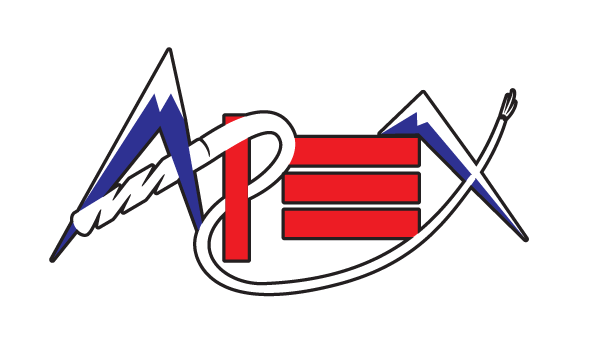 Thank you for your interest in being a bootblack for the inaugural APEx Lifestyle convention. 
Please fill out the application below and return it to apex.conference2019@gmail.comName:________________________________________________________________________________Email:________________________________________________________________________________Scene/Fetlife Name:____________________________________________________________________Bootblacks that volunteer will be required to be at both cigar socials on October 11th and 12th from 7pm-10pm. All selected bootblacks who commit to volunteering to staff your station for four additional hours during the conference will be able to obtain half price tickets which will allow you access to all classes. How many hours are you willing to commit to?The cigar socialsThe cigar social +2 hoursThe cigar social +4 hoursWhat times will you be available to work? Please check all that apply.
Are you planning on staying at the hotel? 		Yes:__________No:_________Do you have your own Blacking chair?			Yes:__________No:_________Do you need a code to purchase a ticket for classes? 	Yes:__________No:_________Please enter any previous experience blacking at an event? ____________________________________________________________________________________________________________________________________________________________________________________________________________________________________________________________________________________________________________________________________________________This application is not a guarantee of acceptance for the event. We will notify all applicants once decisions have been made. We have a limited number of Bootblacking slots available, so please understand that if you are not selected for this event, it is not a reflection of you or your skill.Saturday 7-9Saturday 9-11Saturday 11-1Saturday 1-3Saturday 3-5Saturday 5-7Sunday 7-9Sunday 9-11Sunday 11-1Sunday 1-3Sunday 3-5